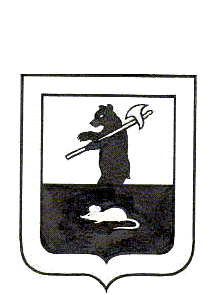 АДМИНИСТРАЦИЯ ГОРОДСКОГО ПОСЕЛЕНИЯ МЫШКИНПОСТАНОВЛЕНИЕг. Мышкин 01.06.2016                                                                                         № 195О  проведении месячника безопасности людей на водных объектах на территориигородского поселения МышкинВ соответствии с  распоряжением Губернатора Ярославской области от 06 мая 2016 № 159-п «О проведении месячника безопасности людей на водных объектах на территории Ярославской области»,в целях обеспечения безопасности и охраны жизни людей на водных объектах городского поселения Мышкин, ПОСТАНОВЛЯЕТ:        1. Провести с 06 июня 2016 года месячник  безопасности людей на водных объектах (далее – месячник) на территории городского поселения Мышкин.        2.  Утвердить План мероприятий по обеспечению безопасности людей на водных объектах в период проведения месячника безопасности людей на водных объектах на территории городского поселения Мышкин (Приложение № 1).       3. Ведущему специалисту Администрации городского поселения Мышкин (Ушаковой Ж.В.) организовать проведение профилактической работы по предотвращению от несчастных случаев среди населения на водных объектах.       4.Контроль за исполнением настоящего постановления оставляю за собой.       5.Опубликовать настоящее постановление в газете «Волжские зори» и разместить на официальном сайте Администрации городского поселения Мышкин.       6. Настоящее постановление вступает в силу с момента подписания.     Глава городскогопоселения Мышкин                                                                     	Е.В. ПетровПриложение № 1                                                                          к постановлению Администрации                                                                           городского поселения Мышкин                                                                          от  01.06.2016                  № 195ПЛАН мероприятий по обеспечению безопасности людей на водных объектах в период проведения месячника безопасности людей на водных объектах на территории городского поселения Мышкин № п/пНаименование мероприятийСрок исполненияОтветственный исполнительОтметка о выполнении1.До начала купального сезона организовать проведение обследование дна мест массового отдыха людей.до 10.06.2016Администрация городского поселения Мышкин2.Проверить готовность мест массового отдыха и их соответствие с требованиями Правил охраны жизни людей на водных объектах.до 10.06.2016Администрация городского поселения МышкинМУ «Управление городского хозяйства»3.Проверить наличие предупреждающих  (запрещающих) знаков на потенциально опасных участков водоемов, мест, запрещенных для купания.до 10.06.2016Администрация городского поселения Мышкин,МУ «Управление городского хозяйства»4.Проверить наличие ранее установленных знаков «место для купания» и щит с правилами поведения на воде в местах, где разрешено купание.до 10.06.2016Администрация городского поселения Мышкин,МУ «Управление городского хозяйства»5.Организовать разъяснительную работу среди населения о правилах поведения на воде и обеспечении безопасности людей перед началом и в ходе купального сезона.постоянноАдминистрация городского поселения Мышкин,МУ «Управление городского хозяйства»6.Организовать участие ДНД в патрулированиях совместно с представителями правоохранительных органов с целью обеспечения правопорядка и безопасности людей на водных объектах на территории городского поселения Мышкин.В период проведения месячникаСтарший дружинник ДНД,Начальник отдела МВД  России по Мышкинскому району – Смирнов И.А.7.Подвести итоги проведения месячника на заседании комиссии КЧС и ПБ Администрации городского поселения Мышкиндо 25.07.2015Председатель КЧС и ПБ,СекретарьКЧС и ПБ